ÅRSPLAN FOR 2022/2023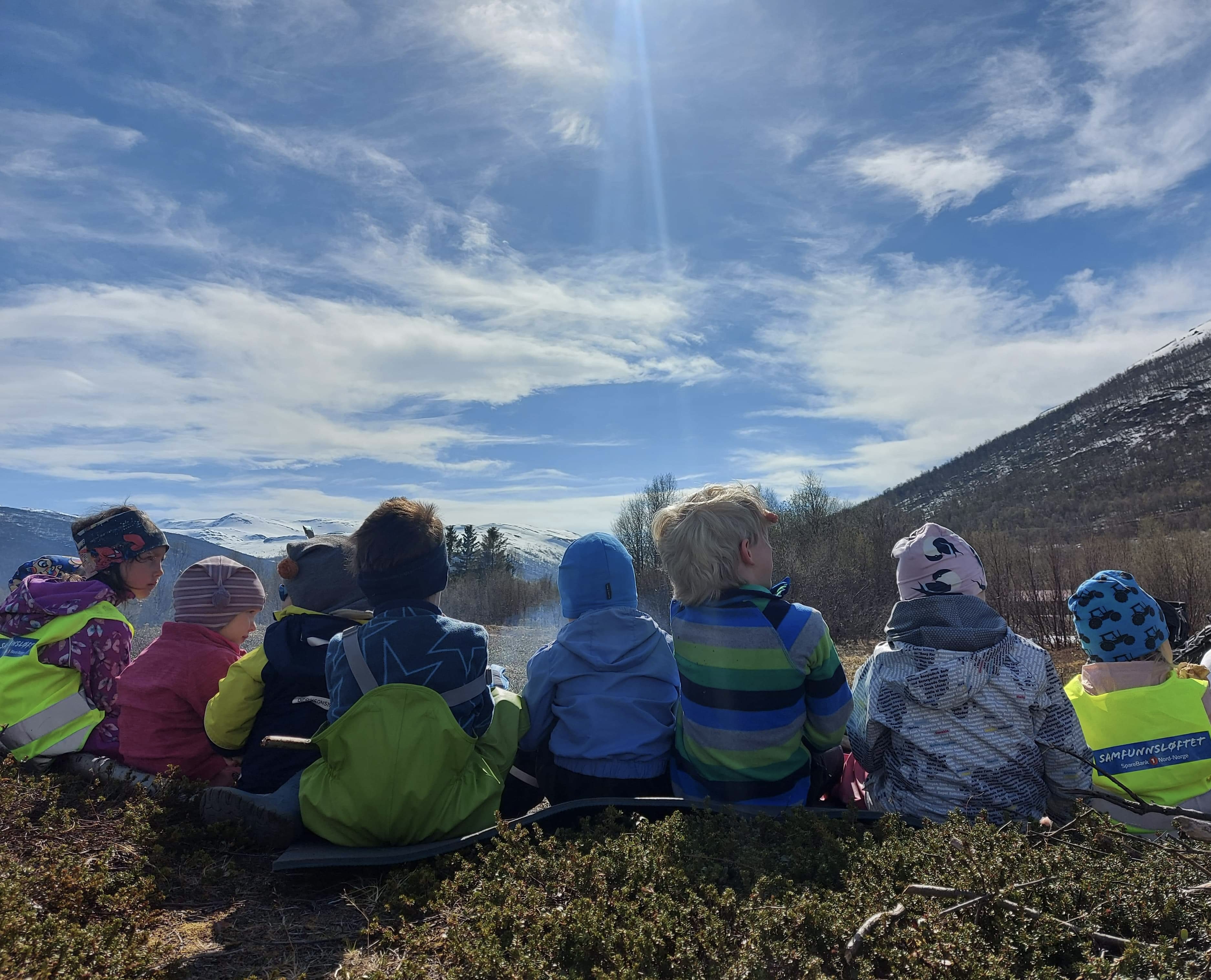 	TROLLSKOGEN BARNEHAGE1.ForordVelkommen til et nytt barnehageår. Trollskogen barnehage er privat eid enavdelingsbarnehage etablert i 2006 og eies av Siv Gamst og Arnt Frøseth. Dette barnehageåret er vi en grunnbemanning på 3,4 årsverk med en styrer, pedagogisk leder, barnehagelærer og assistent. I løpet av dette barnehageåret vil vi etter hvert bli en fin gruppe på 13 barn i alderen 0-6 år.Trollskogen barnehage ligger like ved skolen i Rotsundelv. Vi har et godt samarbeid med skolen med tanke på overgangen barnehage – skole. Vi ligger i et område som er rikt på naturens goder. Da vi er tett innpakket av skog, blir det et naturlig bruksområde på nærmest daglig basis. Vi har både grillhytter, gapahuker, sykkelløype og skiløype lett tilgjengelig for bruk. Fjæra er litt lengre unna, men vi benytter også denne i vår- og høstmånedene. Trollskogen barnehage legger vekt på pedagogiske friluftsopplevelser og er med i barnehagenettverket mer og bedre utetid. Årsplanen er et dokument som synliggjør det som skal foregå i vår barnehage ovenfor foreldre, og vårt arbeidsverktøy for personalgruppen gjennom barnehageåret. Barnehagen bruker Styrerassistenten som verktøy for å sikre at både ansatte, barn og foreldre blir best mulig ivaretatt i forhold til HMS. 2. Barnehagens formålBarnehagens innhold skal være allsidig, variert og tilpasset både enkeltbarn og barnegruppen. Barna skal få leke og utfolde skaperglede, undring og utforskertrang. Arbeidet med omsorg, danning, lek, læring, sosial kompetanse, kommunikasjon og språk skal sees i sammenheng og bidra til barns allsidige utvikling.3. DagsrytmeÅrshjulet4. Vår virksomhet4.1 Pedagogisk grunnsynPedagogisk grunnsyn omhandler den virkelighetsoppfatning, de verdier og holdninger som danner grunnlaget for vår pedagogiske virksomhet. I vår barnehage innebærer dette at personalet har tenkt gjennom sitt arbeid og har gjort visse valg. Dette blir den pedagogiske plattformen som danner felles verdier, som personalet bruker i sitt arbeid med barna. I Trollskogen Barnehage er respekt, trygghet og omsorg de begrepene som alltid skal ligge i grunn for det vi gjør og uavhengig av tema.  4.2 Bemanning4.3 Møtevirksomhet og foreldresamarbeidVi har personalmøter to ganger i måneden der vi diskuterer den daglige driften og rutiner, samt planlegger aktiviteter og tema for måneden som kommer. Vi har foreldremøte to ganger i løpet av et barnehageår som strekker seg fra august til juli. Det første har vi på høsten, og det andre er på våren. I de samme månedene har vi foreldresamtaler i forhold til enkeltbarn.  I forkant av foreldresamtalene vil det bli gjennomført barnesamtaler. Egen info angående foreldremøte vil bli utlevert/hengt opp på oppslagstavle, når den tiden nærmer seg. Foreldresamtalene foregår i motsetning til andre møter, innenfor åpningstiden til barnehagen. Samarbeidet mellom barnehagen og foreldre, er av enorm betydning. Vi bygger denne på gjensidig respekt og anerkjennelse, der barnas behov og utvikling er i fokus. Vi setter verdien av et generelt godt samarbeid med barnas hjem og foreldre høyt. Et godt samarbeid er viktig for barnas utvikling og læring. Samarbeidsutvalget skal ha minimum to møter pr. år; høsten for å godkjenne årsplan og våren for evaluering mellom foresatte og barnehagen. Styrer og foreldrerepresentanten setter saksliste for møtene. Samarbeidsutvalget består i år av: eier Siv Gamst, ansatt Ulrikke Fredriksen og foreldrerepresentant:...............................4.4 Planlegging, dokumentasjon og vurderingVi er en pedagogisk virksomhet som skal planlegge, dokumentere og evaluere. Skriftlige planer som årsplanen og månedsplaner er viktige arbeidsverktøy, samtidig som de gir foresatte og ikke minst barn, en oversikt over hva som skal skje i barnehagen. Skriftlige planer som årsplanen og månedsplaner er viktige arbeidsverktøy, samtidig som de gir foresatte og ikke minst barn, en oversikt over hva som skal skje i barnehagen. I tillegg til årsplan og månedsplan, har vi en progresjonsplan der vi tar for oss progresjonen til barna i barnehagen. Vi skriver også didaktiske planer for aktiviteter som inneholder en beskrivelse og evaluering av aktivitetene som er gjort i barnehagen. Planene vi har i barnehagen skal bidra til at enkeltbarna og barnegruppen får en kontinuitet og progresjon i løpet av barnehageåret. I tillegg til de skriftlige planene vi har i barnehagen, tar vi også bilder av hverdagsaktiviteter, planlagte aktiviteter, temaarbeid, turer, lek og sosialt samspill. Disse bildene laster vi opp og legger ut i den daglige loggen vi skriver i eBarnehage. som er verktøyet vi bruker i vår kommunikasjon mellom barnehage og foreldre. Vi dokumenterer og evaluerer måneden som har gått på personalmøtene. Gjennom planlegging, refleksjon, dokumentasjon og vurdering legges grunnlaget for å finne barns behov og interesser, som igjen gir grunnlaget for videre utvikling og læring samt sikre at alle barn får et tilbud i tråd med barnehageloven og rammeplanen.4.5 MåltiderVi skal bidra til at barna har et sunt, næringsrikt og variert kosthold. Vi med stolthet si at vi baker brødene våre selv. Frokost ordner foresatte og medbringes barnehagen om frokosten ikke inntas hjemme. På ettermiddagen serveres et ekstra måltid med brød først og frukt. Ved bursdager får barna velge på en bursdagsmeny som er satt sammen her i barnehagen. Vi tar utgangspunkt i Helsedirektoratets veiledning om mat og kosthold i barnehagen.4.6 Inkludering og likeverdI vår barnehage har vi nulltoleranse for mobbing og utestengelse. Det har kommet ny lov om nettopp dette, som skal sikre at barn har et trygt og godt barnehagemiljø. Loven skal bidra til at helse, trivsel og læring fremmes for alle barn. Loven omhandler også at barnehagen skal jobbe forebyggende slik at barn ikke opplever barnehagen som utrygg. Den skal bidra til at barna har et godt barnehagemiljø og viser nulltoleranse mot krenkelser som utestenging, vold, diskriminering og trakassering. Barnehagen jobber systematisk med å plukke dette opp, gjennom observasjoner, ved tegn på at noen barn ikke har lekekamerater eller mobbes. Det skal videre iverksettes tiltak i forhold til prosedyrene i barnehagen. Gjennom ny lov har vi en aktivitetsplikt som tilsier at vi er lovpålagt ta handling hvis noen barn blir mobbet eller krenket i barnehagen.Barnehagen jobber forebyggende mot utestenging/mobbing ved å fokusere på dette i all vår virksomhet, samtaler, samlinger, aktivitet og lek. Gjennom å lære sine egne følelser å kjenne, vet også barna hvordan andre barn føler det i ulike situasjoner. Vi har et høyt fokus på læring om følelser, da vi ønsker empati og sympati i barnegruppa. Vi lærer også barna at alle mennesker er forskjellige, og da ikke bare i forhold til kultur og religion, men også hvordan vi er ulike i forhold til personlighetstrekk. Vi er utadvendte, innadvendte og vi liker alle sammen ulike ting. Dette har vi fokus på, slik at ingen blir ekskludert uavhengig av hvem de er og hvordan de er. Vi betyr alle sammen like mye.4.7 LikestillingVi jobber aktivt med å ha et leke- og læringsmiljø som motvirker at tradisjonelle kjønnsrollemønster blir opprettholdt. Vi ønsker likestilling mellom gutter og jenter, der vi er rollemodeller som ter oss deretter også. Alle barna blir gitt de samme mulighetene innenfor aktiviteter og opplevelser, der de selv skal få finne ut hvem de er og hva de ønsker å bli i fremtiden. Vi skal legge til rette for dette og ikke undergrave barnas personligheter og ønsker de selv sitter inne med.4.8 ProgresjonSom barnehage der vi har alle barna (0- 6 år) samlet på samme avdeling, så er det mange fordeler å hente. De minste barna lærer veldig mye av de største. Samtidig legger vi til rette slik at de minste barna skjermes fra de største, og motsatt, i løpet av hverdagen. På turdager deles de også ofte opp etter denne alderen, da de største har helt andre motoriske forutsetninger for å dra på lengre turer.I tillegg jobber vi også opp mot å ha egne gruppeinndelinger når det kommer til ulike aktiviteter. Det vil si at det til tider er ulike aktiviteter innenfor de ulike aldersgruppene. Men vi tenker også individuelle behov og forutsetninger. Noen barn er kommet lengre enn andre når det gjelder motorikk, språk og sosial kompetanse, og dette tar vi hensyn til underveis. Vi har et høyt fokus på språkutvikling, og her er det progresjon som er det aller viktigste. At utviklingen går fremover og ikke stagnerer, eller i verste fall tar et steg tilbake, er noe vi alltid følger med på. Vi har en progresjonsplan som tar utgangspunkt i rammeplanen med aldersinndeling.5. Satsningsområde: 5.2 Inkluderende barnehage og skolemiljø (IBS)Inkluderende barnehage- og skolemiljø er en kompetanseheving som har gått over to år. Alle barn skal ha et trygt og godt barnehagemiljø uten mobbing og andre krenkelser. Vi jobber for at alle barn i Trollskogen barnehage skal føle at de blir sett, hørt, respektert og få den hjelpen og støtten som hvert enkelt har behov for. Alle voksne i barnehagen skal få mere kompetanse i forhold til barns sosiale utvikling og betydningen av et godt og trygt barnehagemiljø samt et godt og inkluderende foreldresamarbeidVi skal arbeide systematisk med voksenroller, relasjoner, medvirkning, inkludering, felleskap, empati, kommunikasjon og samhandling. I den forbindelsen skal vi gjennomføre barnesamtale med barna to ganger i løpet av barnehageåret Én gang på høsten, og én gang på våren. Denne samtalen er for barn over to år. 5.3 Inkluderende miljø for omsorg, lek, læring og danningI et samarbeid med de tre nordligste Nord-Troms kommunene, har barnehagene ønsket å bygge videre på IBS. Målsetningen for barnehagenettverket er å fremme utvikling, læring og trivsel hos alle barn. Det skal støtte barnehagens arbeid med å forebygge, avdekke, stoppe og følge opp mobbing og ekskludering. 6. Livsmestring og helse	”Barnehagen skal ha en helsefremmende og forebyggende funksjon og bidra til å utjevne sosiale forskjeller. Barnas fysiske og psykiske helse skal fremmes i barnehagen. Barnehagen skal bidra til barnas trivsel, livsglede, mestring og følelse av egenverd og forebygge krenkelser og mobbing. Barnehagen skal være et trygt og utfordrende sted der barna kan prøve ut ulike sider ved samspill, fellesskap og vennskap. Barna skal få støtte i å mestre motgang, håndtere utfordringer og bli kjent med egne og andres følelser. Barna skal ha mulighet til ro, hvile og avslapping i løpet av barnehagedagen. I vår barnehage har vi nulltoleranse for mobbing og krenkelser. Barn skal ikke mobbes eller krenkes av hverken barn eller voksne. Etter det er kommet endringer i Barnehagelovensom trer i kraft 1.januar 2021, medfører dette at vi har en aktivitetsplikt i forhold til barn som opplever.at barnehagemiljøet ikke er trygt og godt.. Vi jobber forebyggende med krenkelser og mobbing primært i samlingsstund, men også holdningsskapende arbeid i samspill med barn. Barnehagen skal være en arena for daglig fysisk aktivitet og fremme barnas bevegelsesglede og motoriske utvikling. Måltider og matlaging i barnehagen skal gi barna et grunnlag for å utvikle matglede og sunne helsevaner” (Utdanningsdirektoratet 2017) Vi har oppstartssamtaler med alle nye foresatte i Trollskogen barnehage. Det er via interkommunalt sammarbeid, utarbeidet nye retningslinjer for oppstartssamtaler i barnehagen. Vi har fått større kunnskap om seksuelt misbruk og vold. Alle barnehagens ansatte har gjennomgått flere kurs samt et e-læringsprogram i dette temaet. Barnehagen har også tatt i bruk samtalekort laget for barnehager av Statens Barnehus. Verktøyet heter Stopp! Min kropp! og brukes til samtaler og refleksjon i samlingsstund.                                                                           7. Barns medvirkningBarnehagen skal ivareta barnas rett til medvirkning ved å legge til rette for og oppmuntre til at barna får gitt utrykk for barnehagens daglige virksomhet, jf barnehageloven §1og § 3, Grunnloven §104 og FN`s barnekonvensjon art.12 nr. 1.Barns medvirkning handler om at hvert enkelt barn har rett til å erfare at deres stemme blir tatt på̊ alvor og at det blir tydeliggjort i fellesskapet. For å kunne vite hva barnas meninger og tanker er, må̊ vi voksne være tilgjengelige, engasjerte og vise interesse for hva barna er opptatt av. Barns medvirkning er i stor grad avhengig av de voksnes holdninger i møte med barna. Derfor er det viktig at vi er bevisst på vår rolle i møte med barna og stadig evaluere vår praksis slik at vi sikrer at alle blir hørt og respektert for sine tanker og innspill. Rammeplanen er tydelig på̊ at vi skal legge til rette for en praksis hvor barnets stemme skal være synlig og at barna skal ha en reell mulighet for innflytelse i sin hverdag her i barnehagen. Det handler om å gi barna medansvar i demokratiske prosesser, hvor de får verdifull erfaring med å bli tatt på̊ alvor, at ikke alle tenker likt og det ikke alltid blir slik man selv ønsker. I vår barnehage sikrer vi barns medvirkning med at vi snakker med barna, har egne planleggingssamlinger for månedsplanen, og legger til rette for aktiviteter og lek med utgangspunkt i barnas interesser, utrykk og undringer. De får komme med forslag til aktiviteter og hva de ønsker å gjøre både inne og ute. Det kan være deltakelse i rutinearbeid, ordne til lunsj, hjelpe til med påkledning, måkking, planlegging av aktiviteter for en måned med innspill på tema og innhold, hvor vi skal gå på tur og mye mer.8. Danning gjennom omsorg, lek & læringTrygghet og omsorg er det viktigste vi tilbyr i vår barnehage. Trivsel og trygghet er grunnlaget for god læringVi ser viktigheten med hverdagsaktiviteter, ettersom dette i tillegg til å være en god arena for språkstimulering, er en arena hvor vi tar oss god tid til hvert enkelt barn. Rammeplanen sier at barn skal ha mulighet til ro, hvile og avslapping i løpet av barnehagedagen. Barn har et høyt aktivitetsnivå, og det er godt for barna å ha muligheten til å finne roen og få slappe av. Det er også godt med et fang å sitte på og vi voksne skal være tilgjengelig. Vi tar oss god tid slik at vi unngår stressede situasjoner.De ansatte i vår barnehage skal opptre som gode rollemodeller. Vi gir av oss selv og vi deler erfaringer med barna. Danning handler blant annet om å utvikle evnen til å reflektere over egne handlinger og væremåter. Rammeplanen sier at «Danning skjer i samspill med omgivelsene og med andre ord er en forutsetning for meningsdanning, kritikk og demokrati. Gjennom gode danningsprosesser settes barn i stand til å håndtere livet ved at de utvikler evnen til å forholde seg prøvende og nysgjerrig til omverdenen og til å se seg selv som et verdifullt medlem av et større fellesskap».                       Dette er også en av grunnene til at barna får lede mange av samlingsstundene selv. Barn lærer av hverandre, og i gruppe lærer de seg også betydningen av seg selv i sammenheng og samspill med andre. De lærer seg å ta hensyn til hverandre og hverandres ulike evner og egenskaper. Vi har også et høyt fokus på at barna skal hjelpe hverandre der det er mulig, for å se nytten og verdien i dette.9. LekVi har et stort mangfold av inne- og ute leker. Men, det vi er mest opptatte av er kreativiteten i barns lek, utforskertrang og gleden av å gjøre rolleleken til sin egen. Gjennom eventyr, sang og fortellinger, forsøker vi alltid å skape et «magisk» miljø, der barna tar historiene med seg inn i leken. I Trollskogen barnehage klatrer vi i trær og barna kan ta med seg både ski og sykler etter sesong. God grovmotorikk åpner et hav av muligheter innenfor lekens verden, og dette ønsker vi å bidra til. Innimellom lager vi temarom og lekerom utfra barnas interesser og temaer vi jobber med. Vi er bevisste på å observere barnas lek, innta aktive roller i leken ved behov og eventuelt gå inn i leken som veiledere. Dette gjør vi både for å bringe inn nye ideer til lek, men også for å sikre at ingen barn faller utenfor leken. Alle skal få ha lekekamerater hos oss. Også her har jobben vår med å bevisstgjøre barna på følelse man har, gjort et positivt utslag der vi har veldig empatiske barn som tar vare på hverandre og også hjelper til med å sørge for at ingen faller utenom.10. De syv fag områdene10.1 Kommunikasjon, språk og tekstRammeplanen sier: Gjennom arbeid med fagområdet skal barnehagen bidra til at barna får utforske og utvikle sin språkforståelse, språkkompetanse og et mangfold av kommunikasjonsformer. I barnehagen skal barna møte ulike språk, språkformer og dialekter gjennom rim, regler, sanger, litteratur og tekster fra samtid og fortid. Barnehagen skal bidra til at barn leker med språk, symboler og tekst og stimulere til språlig nysgjerrighet, bevissthet og utvikling. I barnehagen skal barna få mulighet til å erfare ulike formidlingsmåter av tekster og fortellinger, som kilde til estetiske opplevelser, kunnskap, refleksjon og møter med språk og kultur. Personalet skal invitere til utforsking av både muntligespråk og skriftspråk.  Vi fokuserer på eventyr/fortellinger i vår barnehage. Vi varierer mellom høytlesning og muntlig fortelling fra forskjellige kulturer, tilpasset barnas alder og nivå. Vi fokuserer også på den daglige samtalen med barna, der tanker og følelser har sin naturlige plass. De minste barnas kroppsspråk observeres og tolkes i hver eneste situasjon, slik at de nonverbale barna også skal føle seg sett og forstått, som igjen bidrar til trygghet i barnehagen.  Gjennom arbeid med dette fagområdet jobber vi med å utrykke følelser, tanker meninger og erfaringer på forskjellige måter. Vi arbeider også med å bruke språket i relasjoner, deltakelse i lek og som redskap for å løse konflikter.10.2 Kropp, bevegelse, mat & helseRammeplanen sier: Vaner og handlingsmønstre tar form allerede fra tidlig alder. Gode vaner som tilegnes i barnehagealder, kan vare livet ut. Barnehagen skal legge til rette for at alle barn kan oppleve bevegelsesglede, matglede og matkultur, mentalt og sosialt velvære og fysisk og psykisk helse. Barna skal inkluderes i aktiviteter der de kan få være i bevegelse, lek og sosial samhandling og oppleve motivasjon og mestring ut fra egne forutsetninger. Barnehagen skal bidra til at barna blir kjent med kroppen sin og utvikler bevissthet om egne og andres grenser. Gjennom arbeid med fagområdet skal barna få mulighet til å sanse, opp- leve, leke, lære og skape med kroppen som utgangspunkt. Gjennom medvirkning i mat- og måltidsaktiviteter skal barna motiveres til å spise sunn mat og få grunnleggende forståelse for hvordan sunn mat kan bidra til god helse.Vi har et veldig stort uteområde i forhold til barneantallet. Vi lar barna klatre i trærne så lenge de kommer seg opp og ned selv, og når snøen kommer begrenser vi bruken da skotøyet ikke egner seg for klatring. Vi har ofte bevegelsesleker for barna, slik at de får økt sitt repertoar av leker de selv kan ta med seg videre. Vi skal også ha fokus på gode vaner for hygiene og variert kosthold samt at barna blir kjent med egne behov. I forhold til vårt satsningsområde «Mere og bedre utetid», vil vi ha jobbe på å videreutvikle motoriske ferdigheter, risikomestring, kroppsbeherskelse, koordinasjon og fysiske egenskaper og legge til rette for trivsel, glede og mestring i både inne og ute. 10.3 Kunst, kultur & kreativitetRammeplanen sier: Opplevelser med kunst og kultur i barnehagen kan legge grunnlag for tilhørighet, deltakelse og eget skapende arbeid. I barnehagen skal barna få estetiske erfaringer med kunst og kultur i ulike former og organisert på måter som gir barna anledning til utforsking, fordypning og progresjon. Barna skal støttes i å være aktive og skape egne kunstneriske og kulturelle uttrykk. Barnehagen skal legge til rette for samhørighet og kreativitet ved å bidra til at barna får være sammen om å oppleve og skape kunstneriske og kulturelle uttrykk.Fagområdet omhandler uttrykksformer som billedkunst og kunsthåndverk, musikk, dans, drama, språk, litteratur, film, arkitektur og design. Barnehagen skal la barna møte ulike kunstneriske og kulturelle uttrykk som gjenspeiler et mangfoldig samfunn og ulike tidsepoker. I arbeid med fagområdet skal personalet stimulere barnas nysgjerrighet, utvide deres forståelse og bidra til undring, undersøkelser, utprøvinger og eksperimentering. Barnehagen må legge til rette for og videreutvikle barnas kreative prosesser og uttrykk.Vi har alltid tilgjengelige fargeblyanter og tusjer for barna, ute som inne. Et rikt spekter av maling er vi også i besittelse av, og det samme gjelder perler, smykkeredskaper og det meste som tenkes kan innenfor forming. Vi benytter ofte månedens tema som inspirasjon for barna når de skal lage sine egne håndarbeid. Utendørs så har vi barneverktøy, slik at barna får grunnleggende læring om snekring, saging og spikking når de er modne for dette. Vi har også fokus på at barna skal samarbeide om enkelte håndverk, slik at de får oppleve gleden av å skape noe sammen.10.4 Natur, miljø & teknikkDette sier rammeplanen: Opplevelser og erfaringer i naturen kan fremme forståelse for naturens egenart og barnas vilje til å verne om naturressursene, bevare biologisk mangfold og bidra til bærekraftig utvikling. Barnehagen skal bidra til at barna blir glade i naturen og får erfaringer med naturen som fremmer evnen til å orientere seg og oppholde seg i naturen til ulike årstider.Barnehagen skal legge til rette for at barna kan få et mangfold av naturopp- levelser og få oppleve naturen som arena for lek og læring. Barnehagen skal legge til rette for at barna kan forbli nysgjerrige på naturvitenskapelige fenomener, oppleve tilhørighet til naturen og gjøre erfaringer med bruk av teknologi og redskaper.Vi ligger i et område der vi har skog og naturen rundt oss. Vi har ikke faste tur dager, men vi er flere dager i uken på spontane turer i nærområdet. Det er et rikt fugle- og dyreliv rundt barnehagen. Vi får besøk av mange fugler og ekorn i løpet, og vi får smådyr fra lokale jegere iblant. Vi kan også være med å besøke elgjegerne og delta på slakt og partering av elg hvis forholdene ligger til rette for det. Bare et par hundre meter unna, så ligger det en gapa huk som vi flittig benytter. I forhold til satsningen på «Mere og bedre utetid» og årstidene, skal vi gjennomføre aktiviteter ute i forhold til jakt og fangst, bearbeiding av råvarer, bærekraftig utvikling samt oppleve å utforske naturen og naturens mangfold gjennom alle årstider.10.5 Etikk, religion & filosofiDette sier rammeplanen: Etikk, religion og filosofi er med på å forme måter å oppfatte verden og mennesker på og preger verdier, normer og holdninger. Fagområdet retter særlig oppmerksomhet mot barnehagens samfunnsmandat og verdigrunn- lag i et samfunn preget av livssynsmangfold. Barnehagen skal la barna få kjennskap til fortellinger, tradisjoner, verdier og høytider i ulike religioner og livssyn og erfaringer med at kulturelle uttrykk har egenverdi. Barnehagen skal skape interesse for samfunnets mangfold og forståelse for andre menneskers livsverden og levesett. Gjennom å samtale om og undre seg over eksistensielle, etiske og filosofiske spørsmål skal barn få anledning til selv å formulere spørsmål, lytte til andre, reflektere og finne svar. Slik skal barnehagen bidra til å legge grunnlag for kritisk tenkning og dømmekraft.Det er alltid rom for undring, ettertanke og gode samtaler. Evnen til å løse konfliktsituasjoner med kreative løsninger er noe vi alltid har et høyt fokus på. Harmoni og toleranse er essensielle, og vi er bevisste på vårt yrkesetiske ansvar omkring dette fagområdet. Vi skal bidra til at de får kjennskap til at det er mange ulike måter å forstå ting på, leve sammen og forstå verdien av likheter og ulikheter. Vi er også opptatte av at barna får ha, og ikke minst skape sin egen identitet der de skal bli møtt med anerkjennende holdninger. 10.6 Nærmiljø & samfunnDette sier rammeplanen: Barns medvirkning i det indre liv i barnehagen kan være første skritt for å få innsikt i og erfaring med deltakelse i et demokratisk samfunn. Barnehagen skal bidra til at barn møter verden utenfor familien med tillit og nysgjerrighet. Den skal legge vekt på å styrke kunnskap om og tilknytning til lokalsamfunnet, natur, kunst, kultur, arbeidsliv, tradisjoner og levesett. Barn skal medvirke i å oppdage nærmiljøet sitt.I vår barnehage er vi veldig opptatte av samarbeid, og at barna kan hjelpe hverandre. Dette er for å se verdien i begge deler.  Alle har en påvirkning i et fellesskap, og hos oss er alle likeverdige. Dette kommer frem gjennom samtaler med barna om deres ønsker og tanker om hva som skal skje i barnehagen. Vi bruker avstemning om det står mellom flere valgalternativer, slik at barna får innsikt i hvordan en demokratisk prosess kan fungere.Vi forteller barna om historiske endringer i lokalsamfunnet vårt. Vi har høyt fokus på å arbeide med likestilling hva gutter og jenter angår, der begge kjønn får varierte utfordringer samt like mye oppmerksomhet. 10.7 Antall, rom & form Dette sier rammeplanen: Fagområdet handler om å oppdage, utforske og skape strukturer og hjelper barna til å forstå̊ sammenhenger i naturen, samfunnet og universet. Barne- hagen skal synliggjøre sammenhenger og legge til rette for at barna kan ut- forske og oppdage matematikk i dagligliv, i teknologi, natur, kunst og kultur og ved selv å være kreative og skapende. Arbeid med fagområdet skal stimulere barnas undring, nysgjerrighet og motivasjon for problemløsing.Fagområdet omfatter lekende og undersøkende arbeid med sammenligning, sortering, plassering, orientering, visualisering, former, mønster, tall, telling og maling. Det handler også̊ om å stille spørsmål, resonnere, argumentere og søke løsninger.På samme måte som vi gjennom hele hverdagen har et høyt fokus på språk, har vi også fokuset rettet inn mot dette fagområdet. Årsaken er at dette er et fagområde som kan tilknyttes det aller meste. Vi teller alt vi kommer over. Vi har også allsidige aktiviteter som stimulerer begrepsforståelsen hva ulike matematiske former og fenomener angår. Vi undrer oss i hverdagen sammen med barna, der vi snakker om likheter, ulikheter, størrelser og antall. Vi stimulerer barnas evne til logisk tenkning. Vi har et godt spekter med ulike spill som barna alltid har tilgang til, som stimuli innenfor dette fagområdet.11. OvergangerNår barnet begynner i barnehagen skal vi i samarbeid med foresatte legge til rette for at barnet får en trygg og god start. En fast ansatt vil være kontaktperson og tilgjengelig for det nye barnet under tilvenningsperioden. En tilvenning varer normalt i tre dager, der barnet på den tredje dagen får prøve seg litt alene i barnehagen uten at foresatte er til stede. Dette er individuelt, og vi må alltid se an hvert enkelt barn og dets behov. Barnet skal få tett oppfølging den første tiden slik at barnet kan oppleve tilhørighet og trygghet til å leke, utforske og lære.Vi ligger like ved Rotsundelv skole, der majoriteten av våre barn starter etter endt barnehagealder. Samarbeidet med skolen er veldig viktig, og derfor har vi samarbeid som strekker seg gjennom hele barnehageåret, og ikke bare på våren for førskolebarna.Det siste barnehageåret før skolestart har barna en egen førskoleklubb der vi skal jobbe ut fra en felles plan for alle førskolebarn i Nordreisa kommune. 07.15Barnehagen åpner, og tidligvakten tar imot barn og foresatte. Vi praktiserer åpen frokost, som betyr at barna kan spise fra de kommer og frem til klokken 08.45. De som kommer etter klokken 08.30 må ha spist hjemme.08.45Frokosten avsluttes, og det er felles ryddetid. Barna rydder i samarbeid med de voksne. De som bruker bleier, har dagens første runde med bleieskift.09.00Samlingsstund (Tar den senere hvis vi går tidlig ut).09.30 Dette tidsrommet bruker vi til planlagte og spontane aktiviteter både inne og/eller ute.11.00Lunsj. Vi baker egne brød i barnehagen.12.00 Dette tidsrommet bruker vi til planlagte og spontane aktiviteter både inne og/eller ute. Vi legger også til rette for hvilestund og rolige aktiviteter.14.00Fruktmåltid med påfyll av brødskiver og knekkebrød til alle barna. Vi leser gjerne en bok mens de spiser. Det er også en sjekkrunde i forhold til bleier etter dette måltidet.16.15Barnehagen stenger. Tilbakemeldinger for hvordan dagen har vært, tas ved hver enkelt henting. Logg fra dagen finner dere i ebarnehage.no.10.08.22Barnehagen åpner03.10.22Barnehagen stengt – Plandag23.12.22½ Dag27.12.22 – 03.01.23Juleferie04.01.23Barnehagen åpner06.03.23Barnehagen stengt – Plandag03.04.23 – 10.04.23Påskeferie17.05.23Barnehagen stengt – Grunnlovsdag18.05.23Barnehagen stengt – Kristi himmelfartsdag19.05.23Barnehagen stengt29.05.23Barnehagen stengt – 2. pinsedag07.07.23- 09.08.23FerieSiv GamstDaglig leder/ styrerUlrikke Sæther FredriksenPedagogisk lederAndreas MikkelsenBarnehagelærer / friluftspedagogRita BakkeAssistent